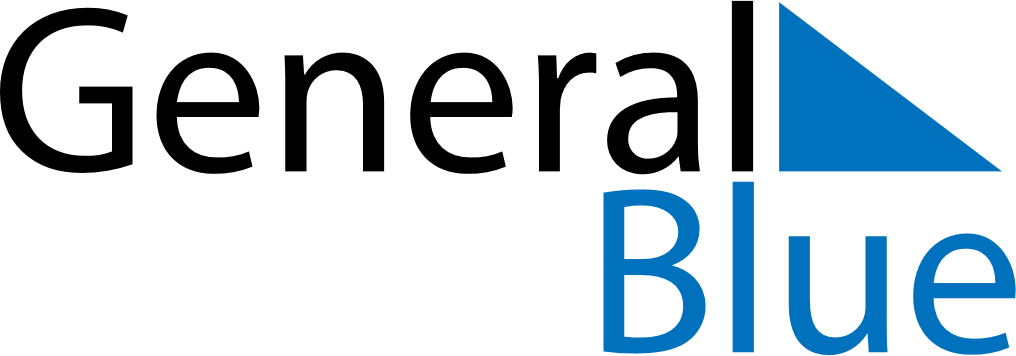 February 2029February 2029February 2029February 2029New ZealandNew ZealandNew ZealandSundayMondayTuesdayWednesdayThursdayFridayFridaySaturday1223456789910Waitangi Day1112131415161617181920212223232425262728